ESTADISTICA DE NACIMIENTOS POR MES AÑO 2021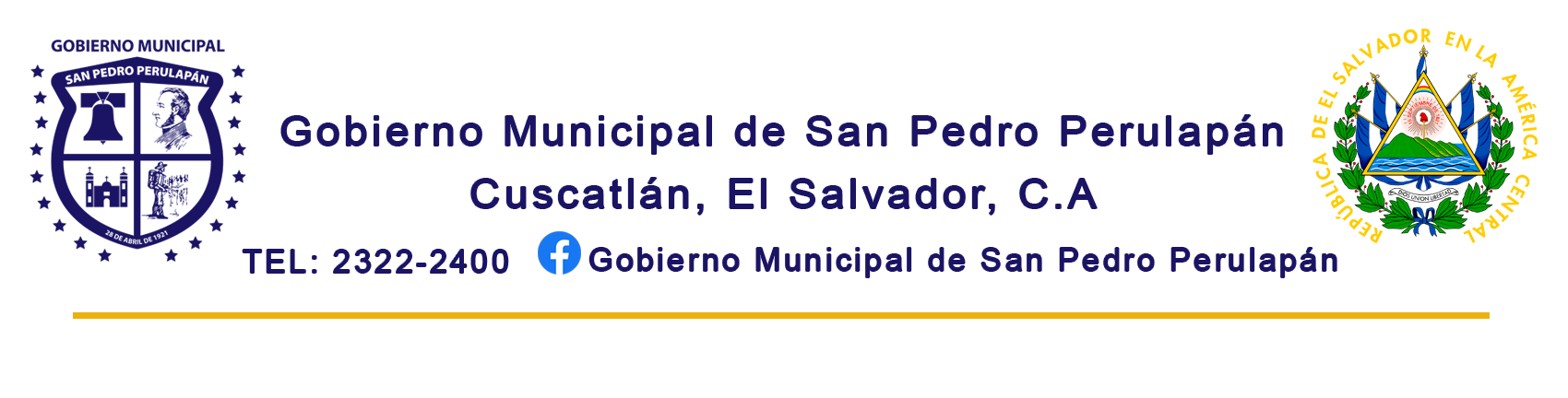 ESTADISTICA DE DEFUNCION POR MES AÑO 2021ESTADISTICA DE MATRIMONIOS POR MES AÑO 2021ESTADISTICA DE ACTAS DE MATRIMONIOS POR MES AÑO 2021ESTADISTICA DE  DIVORCIOS POR MES AÑO 2021ESTADISTICA DE NO MATRIMONIOS POR MES AÑO 2021MESCANTIDADTOTAL POR MESENERO1-----5858FEBRERO59----9436MARZO95----12733ABRIL128----17851MAYO179----24668JUNIO 247----30862JULIO309----36961AGOSTO370----41445SEPTIEMBRE415----47460OCTUBRE475---53864NOVIEMBRE539---59456DICIEMBRE595---62631TOTAL ASENTADAS626MESCANTIDADTOTAL POR MESENERO1----2424FEBRERO25----4723MARZO48----6922ABRIL70----9021MAYO91----12434JUNIO125----15127JULIO152----17625AGOSTO177----20832SEPTIEMBRE209----23931OCTUBRE240---26425NOVIEMBRE265---28622DICIEMBRE287---2914TOTAL ASENTADAS291MESCANTIDADTOTAL POR MESENERO1----1616FEBRERO17----3822MARZO39----5315ABRIL54----6512MAYO66----716JUNIO72----9019JULIO91----12434AGOSTO125----13612SEPTIEMBRE137---16933OCTUBRE170---19829NOVIEMBRE199---21618DICIEMBRE217---23720TOTAL237MESCANTIDADTOTAL POR MESENERO1----66FEBRERO7----1711MARZO18----203ABRIL21----255MAYO26----283JUNIO29----335JULIO34----429AGOSTO43----508SEPTIEMBRE51---566OCTUBRE57---648NOVIEMBRE65---673DICIEMBRE68---713TOTAL71MESCANTIDADTOTAL POR MESENERO1FEBRERO1MARZO3ABRIL1MAYO1JUNIO1JULIO5AGOSTO2SEPTIEMBRE6OCTUBRE4NOVIEMBRE3DICIEMBRE5TOTAL34MESCANTIDADTOTAL POR MESENERO--FEBRERO--MARZO--ABRIL--MAYO--JUNIO--JULIO--AGOSTO--SEPTIEMBRE22OCTUBRE11NOVIEMBRE--DICIEMBRE--TOTAL3